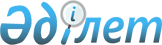 О внесении изменений в решение Аккольского районного маслихата от 20 декабря 2012 года № С 12-1 "О районном бюджете на 2013-2015 годы"
					
			Утративший силу
			
			
		
					Решение Аккольского районного маслихата Акмолинской области от 12 июля 2013 года № С 21-1. Зарегистрировано Департаментом юстиции Акмолинской области 19 июля 2013 года № 3771. Утратило силу в связи с истечением срока применения - (письмо Аккольского районного маслихата Акмолинской области от 11 февраля 2014 года № 01-10/19)      Сноска. Утратило силу в связи с истечением срока применения - (письмо Аккольского районного маслихата Акмолинской области от 11.02.2014 № 01-10/19).      Примечание РЦПИ.

      В тексте документа сохранена пунктуация и орфография оригинала.

      В соответствии с подпунктом 4) пункта 2, пунктом 4 статьи 106 Бюджетного кодекса Республики Казахстан от 4 декабря 2008 года, подпунктом 1) пункта 1 статьи 6 Закона Республики Казахстан от 23 января 2001 года «О местном государственном управлении и самоуправлении в Республике Казахстан», Аккольский районный маслихат РЕШИЛ:



      1. Внести в решение Аккольского районного маслихата «О районном бюджете на 2013-2015 годы» от 20 декабря 2012 года № С 12-1 (зарегистрировано в Реестре государственной регистрации нормативных правовых актов № 3591, опубликовано 18 января 2013 года в газетах «Ақкөл өмірі» и «Знамя Родины KZ») следующие изменения:



      пункт 1 изложить в новой редакции:



      «1. Утвердить районный бюджет на 2013-2015 годы, согласно приложениям 1, 2 и 3 соответственно, в том числе на 2013 год в следующих объемах:



      1) доходы – 2 445 771,1 тысяч тенге, в том числе:



      налоговые поступления – 429 649 тысяч тенге;



      неналоговые поступления – 8 157 тысяч тенге;



      поступления от продажи основного капитала - 31 958 тысяч тенге;



      поступления трансфертов – 1 976 007,1 тысячи тенге;



      2) затраты – 2 447 396,3 тысяч тенге;



      3) чистое бюджетное кредитование – 10 484,7 тысячи тенге, в том числе:



      бюджетные кредиты - 13 064,7 тысячи тенге;



      погашение бюджетных кредитов – 2 580 тысяч тенге;



      4) сальдо по операциям с финансовыми активами – 13 380 тысяч тенге, в том числе;



      приобретение финансовых активов – 13 380 тысяч тенге;



      5) дефицит (профицит) бюджета – -25 489,9 тысячи тенге;



      6) финансирование дефицита (использование профицита) бюджета – 25 489,9 тысячи тенге.»;



      приложения 1, 4, 5, 7 к указанному решению изложить в новой редакции согласно приложениям 1, 2, 3, 4 к настоящему решению.



      2. Настоящее решение вступает в силу со дня государственной регистрации в Департаменте юстиции Акмолинской области и вводится в действие с 1 января 2013 года.      Председатель сессии Аккольского

      районного маслихата                        Н.Мизина      Секретарь Аккольского

      районного маслихата                        Д.Салыбекова      СОГЛАСОВАНО      Аким Аккольского района                    Т.К.Едигенов

Приложение 1 к решению    

Аккольского районного маслихата

от 12 июля 2013 года № С 21-1 Приложение 1 к решению     

Аккольского районного маслихата

от 20 декабря 2012 года № С 12-1 

Районный бюджет на 2013 год

Приложение 2 к решению    

Аккольского районного маслихата

от 12 июля 2013 года № С 21-1 Приложение 4 к решению     

Аккольского районного маслихата

от 20 декабря 2012 года № С 12-1 

Целевые трансферты и бюджетные кредиты из республиканского бюджета на 2013 год

Приложение 3 к решению     

Аккольского районного маслихата

от 12 июля 2013 года № С 21-1 Приложение 5 к решению     

Аккольского районного маслихата

от 20 декабря 2012 года № С 12-1 

Целевые трансферты из областного бюджета бюджетам районов (городов областного значения) на 2013 год

Приложение 4 к решению    

Аккольского районного маслихата

от 12 июля 2013 года № С 21-1 Приложение 7 к решению     

Аккольского районного маслихата

от 20 декабря 2012 года № С 12-1 

Перечень бюджетных программ города районного значения, поселка, аула (села), аульного (сельского) округа на 2013 год
					© 2012. РГП на ПХВ «Институт законодательства и правовой информации Республики Казахстан» Министерства юстиции Республики Казахстан
				КатегорияКатегорияКатегорияКатегорияСумма, тысяч тенгеКлассКлассКлассСумма, тысяч тенгеПодклассПодклассСумма, тысяч тенгеНаименованиеСумма, тысяч тенге12345I. ДОХОДЫ2445771,11Налоговые поступления42964901Подоходный налог420212Индивидуальный подоходный налог4202103Социальный налог1663431Социальный налог16634304Налоги на собственность1955911Налоги на имущество1277853Земельный налог169234Налог на транспортные средства476945Единый земельный налог318905Внутренние налоги на товары, работы и услуги218772Акцизы37313Поступления за использование природных и других ресурсов112894Сборы за ведение предпринимательской и профессиональной деятельности65975Налог на игорный бизнес26008Обязательные платежи, взимаемые за совершение юридически значимых действий и (или) выдачу документов уполномоченными на то государственными органами или должностными лицами38171Государственная пошлина38172Неналоговые поступления815701Доходы от государственной собственности10575Доходы от аренды имущества, находящегося в государственной собственности10507Вознаграждения по кредитам, выданным из государственного бюджета702Поступления от реализации товаров (работ, услуг) государственными учреждениями, финансируемыми из государственного бюджета1531Поступления от реализации товаров (работ, услуг) государственными учреждениями, финансируемыми из государственного бюджета15304Штрафы, пени, санкции, взыскания, налагаемые государственными учреждениями, финансируемыми из государственного бюджета, а также содержащимися и финансируемыми из бюджета (сметы расходов) Национального Банка Республики Казахстан49351Штрафы, пени, санкции, взыскания, налагаемые государственными учреждениями, финансируемыми из государственного бюджета, а также содержащимися и финансируемыми из бюджета (сметы расходов) Национального Банка Республики Казахстан, за исключением поступлений от организаций нефтяного сектора493506Прочие неналоговые поступления20121Прочие неналоговые поступления20123Поступления от продажи основного капитала3195801Продажа государственного имущества, закрепленного за государственными учреждениями50001Продажа государственного имущества, закрепленного за государственными учреждениями500003Продажа земли и нематериальных активов269581Продажа земли269584Поступления трансфертов1976007,102Трансферты из вышестоящих органов государственного управления1976007,12Трансферты из областного бюджета1976007,1Функциональная группаФункциональная группаФункциональная группаФункциональная группаСуммаАдминистратор бюджетных программАдминистратор бюджетных программАдминистратор бюджетных программСуммаПрограммаПрограммаСуммаНаименованиеСумма12345II. Затраты2447396,301Государственные услуги общего характера158431,3112Аппарат маслихата района (города областного значения)15234,9001Услуги по обеспечению деятельности маслихата района (города областного значения)14984,9003Капитальные расходы государственного органа250122Аппарат акима района (города областного значения)50623001Услуги по обеспечению деятельности акима района (города областного значения)50020,1003Капитальные расходы государственного органа602,9123Аппарат акима района в городе, города районного значения, поселка, аула (села), аульного (сельского) округа77290,9001Услуги по обеспечению деятельности акима района в городе, города районного значения, поселка, аула (села), аульного (сельского) округа76540,9022Капитальные расходы государственного органа750459Отдел экономики и финансов района (города областного значения)15282,5001Услуги по реализации государственной политики в области формирования и развития экономической политики, государственного планирования, исполнения бюджета и управления коммунальной собственностью района (города областного значения)14592,5003Проведение оценки имущества в целях налогообложения461011Учет, хранение, оценка и реализация имущества, поступившего в коммунальную собственность22902Оборона2265122Аппарат акима района (города областного значения)2265005Мероприятия в рамках исполнения всеобщей воинской обязанности1653006Предупреждение и ликвидация чрезвычайных ситуаций масштаба района (города областного значения)61203Общественный порядок, безопасность, правовая, судебная, уголовно-исполнительная деятельность500458Отдел жилищно-коммунального хозяйства, пассажирского транспорта и автомобильных дорог района (города областного значения)500021Обеспечение безопасности дорожного движения в населенных пунктах50004Образование1265861,4464Отдел образования района (города областного значения)1262661,4001Услуги по реализации государственной политики на местном уровне в области образования5621,1003Общеобразовательное обучение1038150,2005Приобретение и доставка учебников, учебно-методических комплексов для государственных учреждений образования района (города областного значения)13805006Дополнительное образование для детей28744009Обеспечение деятельности организаций дошкольного воспитания и обучения91692,2015Ежемесячная выплата денежных средств опекунам (попечителям) на содержание ребенка-сироты (детей-сирот), и ребенка (детей), оставшегося без попечения родителей12771,8018Организация профессионального обучения18375,6020Обеспечение оборудованием, программным обеспечением детей-инвалидов, обучающихся на дому2268040Реализация государственного образовательного заказа в дошкольных организациях образования32905,3067Капитальные расходы подведомственных государственных учреждений и организаций18328,2467Отдел строительства района (города областного значения)3200037Строительство и реконструкция объектов образования320006Социальная помощь и социальное обеспечение84780,8451Отдел занятости и социальных программ района (города областного значения)84780,8001Услуги по реализации государственной политики на местном уровне в области обеспечения занятости и реализации социальных программ для населения16680002Программа занятости19270005Государственная адресная социальная помощь252006Оказание жилищной помощи2100007Социальная помощь отдельным категориям нуждающихся граждан по решениям местных представительных органов9898,7010Материальное обеспечение детей-инвалидов, воспитывающихся и обучающихся на дому831011Оплата услуг по зачислению, выплате и доставке пособий и других социальных выплат224,8014Оказание социальной помощи нуждающимся гражданам на дому24106016Государственные пособия на детей до 18 лет5500017Обеспечение нуждающихся инвалидов обязательными гигиеническими средствами и предоставление услуг специалистами жестового языка, индивидуальными помощниками в соответствии с индивидуальной программой реабилитации инвалида5918,307Жилищно-коммунальное хозяйство398524,9123Аппарат акима района в городе, города районного значения, поселка, аула (села), аульного (сельского) округа37086007Организация сохранения государственного жилищного фонда города районного значения, поселка, аула (села), аульного (сельского) округа295008Освещение улиц населенных пунктов15972009Обеспечение санитарии населенных пунктов1258010Содержание мест захоронений и погребение безродных356011Благоустройство и озеленение населенных пунктов19205458Отдел жилищно-коммунального хозяйства, пассажирского транспорта и автомобильных дорог района (города областного значения)9535011Обеспечение бесперебойного теплоснабжения малых городов3830012Функционирование системы водоснабжения и водоотведения5705467Отдел строительства района (города областного значения)351903,9003Проектирование, строительство и (или) приобретение жилья коммунального жилищного фонда110808,5004Проектирование, развитие, обустройство и (или) приобретение инженерно-коммуникационной инфраструктуры28431,3005Развитие коммунального хозяйства3090058Развитие системы водоснабжения и водоотведения в сельских населенных пунктах209574,108Культура, спорт, туризм и информационное пространство323661,7455Отдел культуры и развития языков района (города областного значения)70256,6001Услуги по реализации государственной политики на местном уровне в области развития языков и культуры5936003Поддержка культурно-досуговой работы34213006Функционирование районных (городских) библиотек23931,7007Развитие государственного языка и других языков народа Казахстана3181032Капитальные расходы подведомственных государственных учреждений и организаций2994,9456Отдел внутренней политики района (города областного значения)11628,1001Услуги по реализации государственной политики на местном уровне в области информации, укрепления государственности и формирования социального оптимизма граждан4958,1002Услуги по проведению государственной информационной политики через газеты и журналы5670003Реализация мероприятий в сфере молодежной политики1000465Отдел физической культуры и спорта района (города областного значения)10472001Услуги по реализации государственной политики на местном уровне в сфере физической культуры и спорта3922006Проведение спортивных соревнований на районном (города областного значения) уровне1650007Подготовка и участие членов сборных команд района (города областного значения) по различным видам спорта на областных спортивных соревнованиях4900467Отдел строительства района (города областного значения)231305008Развитие объектов спорта и туризма23130510Сельское, водное, лесное, рыбное хозяйство, особо охраняемые природные территории, охрана окружающей среды и животного мира, земельные отношения60688,6459Отдел экономики и финансов района (города областного значения)3514099Реализация мер по оказанию социальной поддержки специалистов3514462Отдел сельского хозяйства района (города областного значения)14161,4001Услуги по реализации государственной политики на местном уровне в сфере сельского хозяйства14161,4463Отдел земельных отношений района (города областного значения)2347,7001Услуги по реализации государственной политики в области регулирования земельных отношений на территории района (города областного значения)1325,7004Организация работ по зонированию земель1022473Отдел ветеринарии района (города областного значения)40665,5001Услуги по реализации государственной политики на местном уровне в сфере ветеринарии5887007Организация отлова и уничтожения бродячих собак и кошек500011Проведение противоэпизоотических мероприятий34278,511Промышленность, архитектурная, градостроительная и строительная деятельность9686,3467Отдел строительства района (города областного значения)5636,3001Услуги по реализации государственной политики на местном уровне в области строительства5636,3468Отдел архитектуры и градостроительства района (города областного значения)4050001Услуги по реализации государственной политики в области архитектуры и градостроительства на местном уровне405012Транспорт и коммуникации60151,6123Аппарат акима района в городе, города районного значения, поселка, аула (села), аульного (сельского) округа8076,5013Обеспечение функционирования автомобильных дорог в городах районного значения, поселках, аулах (селах), аульных (сельских) округах8076,5458Отдел жилищно-коммунального хозяйства, пассажирского транспорта и автомобильных дорог района (города областного значения)52075,1023Обеспечение функционирования автомобильных дорог50075,1024Организация внутрипоселковых (внутригородских), пригородных и внутрирайонных общественных пассажирских перевозок200013Прочие21266,1123Аппарат акима района в городе, города районного значения, поселка, аула (села), аульного (сельского) округа9293040Реализация мер по содействию экономическому развитию регионов в рамках Программы «Развитие регионов»9293458Отдел жилищно-коммунального хозяйства, пассажирского транспорта и автомобильных дорог района (города областного значения)6575001Услуги по реализации государственной политики на местном уровне в области жилищно-коммунального хозяйства, пассажирского транспорта и автомобильных дорог6066040Реализация мер по содействию экономическому развитию регионов в рамках Программы «Развитие регионов»509459Отдел экономики и финансов района (города областного значения)500012Резерв местного исполнительного органа района (города областного значения)500469Отдел предпринимательства района (города областного значения)4898,1001Услуги по реализации государственной политики на местном уровне в области развития предпринимательства и промышленности4898,114Обслуживание долга7459Отдел экономики и финансов района (города областного значения)7021Обслуживание долга местных исполнительных органов по выплате вознаграждений и иных платежей по займам из областного бюджета715Трансферты61571,6459Отдел экономики и финансов района (города областного значения)61571,6006Возврат неиспользованных (недоиспользованных) целевых трансфертов10706,4024Целевые текущие трансферты в вышестоящие бюджеты в связи с передачей функций государственных органов из нижестоящего уровня государственного управления в вышестоящий50865,2III. Чистое бюджетное кредитование10484,7Бюджетные кредиты13064,710Сельское, водное, лесное, рыбное хозяйство, особо охраняемые природные территории, охрана окружающей среды и животного мира, земельные отношения13064,7459Отдел экономики и финансов района (города областного значения)13064,7018Бюджетные кредиты для реализации мер социальной поддержки специалистов13064,7Погашение бюджетных кредитов25805Погашение бюджетных кредитов25801Погашение бюджетных кредитов25801Погашение бюджетных кредитов, выданных из государственного бюджета2580IV. Сальдо по операциям с финансовыми активами13380Приобретение финансовых активов1338013Прочие13380458Отдел жилищно-коммунального хозяйства, пассажирского транспорта и автомобильных дорог района (города областного значения)13380065Формирование или увеличение уставного капитала юридических лиц13380V. Дефицит (профицит) бюджета-25489,9VI. Финансирование дефицита (использование профицита) бюджета25489,9НаименованиеСома, тысяч тенге12Всего425 904,8Целевые текущие трансферты130 605,8в том числе:Отдел образования района (города областного значения)79 970,3На реализацию государственного образовательного заказа в дошкольных организациях образования32 905,3На реализацию Государственной программы развития образования в Республике Казахстан на 2011-2020 годы, в том числе:14 559оснащение учебным оборудованием кабинетов физики, химии, биологии в государственных учреждениях основного среднего и общего среднего образования12 291обеспечение оборудованием, программным обеспечением детей-инвалидов, обучающихся на дому2 268На ежемесячную выплату денежных средств опекунам (попечителям) на содержание ребенка-сироты (детей-сирот), и ребенка (детей), оставшегося без попечения родителей12 771,8На повышение оплаты труда учителям, прошедшим повышение квалификации по трехуровневой системе2 847,6На увеличение размера доплаты за квалификационную категорию учителям школ и воспитателям дошкольных организаций образования16 886,6Отдел жилищно-коммунального хозяйства, пассажирского транспорта и автомобильных дорог района (города областного значения)509На реализацию мер по содействию экономическому развитию регионов в рамках Программы «Развитие регионов»509Отдел экономики и финансов района (города областного значения)3 514На реализацию мер социальной поддержки специалистов3 514Аппарат акима района в городе, города районного значения, поселка, аула (села), аульного (сельского) округа12 334На реализацию мер по содействию экономическому развитию регионов в рамках Программы «Развитие регионов»9 293На увеличение штатной численности местных исполнительных органов3 041Отдел ветеринарии района (города областного значения)34 278,5На проведение противоэпизоотических мероприятий34 278,5Целевые трансферты на развитие282 316,0в том числе:Отдел строительства района (города областного значения)282 316,0На развитие системы водоснабжения и водоотведения в сельских населенных пунктах157 794На проектирование, развитие, обустройство и (или) приобретение инженерно-коммуникационной инфраструктуры28 367На проектирование, строительство и (или) приобретение жилья государственного коммунального жилищного фонда96 155,0Бюджетные кредиты12 983,0в том числе:Отдел экономики и финансов района (города областного значения)12 983,0Бюджетные кредиты местным исполнительным органам для реализации мер социальной поддержки специалистов12 983,0НаименованиеСумма, тысяч тенге12Всего363 078,3Целевые текущие трансферты65 374,2в том числе:Отдел образования района (города областного значения)12 919,0На проведение противопожарных мероприятий объектов образования12 919,0Отдел занятости и социальных программ района (города областного значения)2 455,2На оказание социальной помощи участникам и инвалидам Великой Отечественной войны на расходы за коммунальные услуги и абонентской платы за услуги телефонной связи1 095,2На оплату за учебу в колледжах студентам из малообеспеченных семей Акмолинской области и многодетных семей сельской местности Акмолинской области1 360,0Отдел жилищно-коммунального хозяйства, пассажирского транспорта и автомобильных дорог района (города областного значения)50 000,0На ремонт автомобильных дорог и улиц населенных пунктов50 000,0Целевые трансферты на развитие297 704,1в том числе:Отдел строительства района (города областного значения)297 704,1На строительство и реконструкцию объектов образования231 305,0На развитие систем водоснабжения в сельских населенных пунктах51 780,1На проектирование, строительство и (или) приобретение жилья государственного коммунального жилищного фонда14 619,0Функциональная группаФункциональная группаФункциональная группаФункциональная группаСумма, тысяч тенгеАдминистратор бюджетных программАдминистратор бюджетных программАдминистратор бюджетных программСумма, тысяч тенгеПрограммаПрограммаСумма, тысяч тенгеНаименованиеСумма, тысяч тенге12345II. Затраты131746,401Государственные услуги общего характера77290,9123Аппарат акима района в городе, города районного значения, поселка, аула (села), аульного (сельского) округа77290,9001Услуги по обеспечению деятельности акима района в городе, города районного значения, поселка, аула (села), аульного (сельского) округа76540,9Аппарат акима города Акколь13709,6Аппарат акима Богенбайского сельского округа Аккольского района2235,5Аппарат акима аула Азат Аккольского района6376Аппарат акима Карасайского аульного округа Аккольского района8429,3Аппарат акима Кенесского сельского округа Аккольского района7596,3Аппарат акима Наумовского сельского округа Аккольского района7155,7Аппарат акима Новорыбинского сельского округа Аккольского района6935Аппарат акима Енбекского аульного округа Аккольского района6555,5Аппарат акима Урюпинского сельского округа Аккольского района7788,5Аппарат акима Жалгызкарагайского аульного округа Аккольского района6616,9Аппарат акима села Кырык-Кудук Аккольского района3142,6022Капитальные расходы государственного органа750Аппарат акима Кенесского сельского округа Аккольского района300Аппарат акима Наумовского сельского округа Аккольского района150Аппарат акима Урюпинского сельского округа Аккольского района30007Жилищно-коммунальное хозяйство37086,0123Аппарат акима района в городе, города районного значения, поселка, аула (села), аульного (сельского) округа37086,0007Организация сохранения государственного жилищного фонда города районного значения, поселка, аула (села), аульного (сельского) округа295Аппарат акима города Акколь295008Освещение улиц населенных пунктов15972Аппарат акима города Акколь15972009Обеспечение санитарии населенных пунктов1258Аппарат акима города Акколь1258010Содержание мест захоронений и погребение безродных356Аппарат акима города Акколь356011Благоустройство и озеленение населенных пунктов19205Аппарат акима города Акколь1920512Транспорт и коммуникации8076,5123Аппарат акима района в городе, города районного значения, поселка, аула (села), аульного (сельского) округа8076,5013Обеспечение функционирования автомобильных дорог в городах районного значения, поселках, аулах (селах), аульных (сельских) округах8076,5Аппарат акима города Акколь7921,5Аппарат акима Новорыбинского сельского округа Аккольского района40Аппарат акима Кенесского сельского округа Аккольского района11513Прочие9293123Аппарат акима района в городе, города районного значения, поселка, аула (села), аульного (сельского) округа9293040Реализация мер по содействию экономическому развитию регионов в рамках Программы «Развитие регионов»9293Аппарат акима аула Азат Аккольского района960Аппарат акима Карасайского аульного округа Аккольского района1290Аппарат акима Кенесского сельского округа Аккольского района1564Аппарат акима Наумовского сельского округа Аккольского района1075Аппарат акима Новорыбинского сельского округа Аккольского района1000Аппарат акима Енбекского аульного округа Аккольского района1008Аппарат акима Урюпинского сельского округа Аккольского района1906Аппарат акима Жалгызкарагайского аульного округа Аккольского района490